Page 222. Exercice 3.Donne la nature de chaque angle.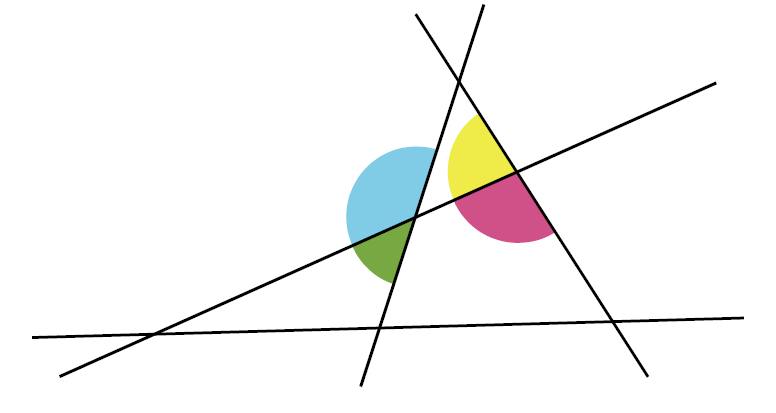 Angle bleu : Angle vert : Angle jaune : Angle rose : 